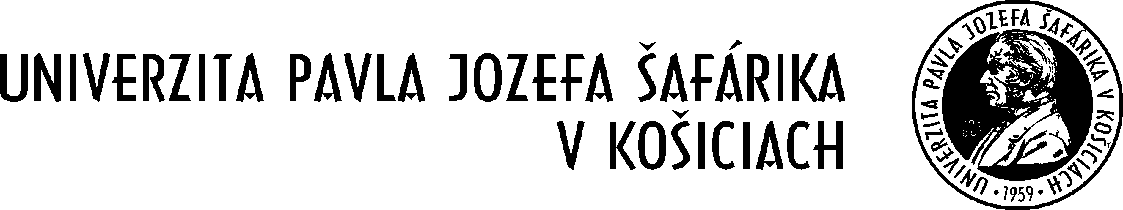 Príloha č. 4Meno a priezvisko uchádzača:Prehľad minimálnych prahových hodnôt merateľných ukazovateľov úrovne výskumnej, vývojovej alebo umeleckej činnosti vyžadovanej na obsadenie funkčného miesta docenta/profesora*v odbore habilitačného konania a inauguračného konania....................................................................Tabuľka sa vypĺňa pre účely priznania vedeckého kvalifikačného stupňa IIa/I podľa §15 ods. 6 zákona č. 133/2002 Z. z. o Slovenskej akadémii vied v znení neskorších predpisov* Nehodiace sa preškrtne§ Podľa Prílohy č. 1 Rozhodnutia rektora č. 2/2021, ktorým sa určujú kritériá na získanie vedecko-pedagogických titulov docent a profesor na Univerzite Pavla Jozefa Šafárika v Košiciach.1 Každý odbor HaI konania zadefinuje, ktoré výstupy tvorivej činnosti, v akej štruktúre a rozsahu sa budú podieľať na celkovom počte výstupov tvorivej činnosti. 2 Každý odbor HaI konania uvedie spôsob hodnotenia miery autorského vkladu.3 Každý odbor HaI konania uvedie spôsob hodnotenia kvalitatívneho ukazovateľa výstupov tvorivej činnosti.------------------------------------------------			------------------------------------------podpis 							podpisprodekana pre vedeckovýskumnú činnosť		uchádzača	Požadované§ Plnenie uchádzačomTvorivá činnosťCelkový počet výstupov tvorivej činnosti1Miera autorského vkladu2Kvalitatívny ukazovateľ výstupov tvorivej činnosti3Ohlasy uvedené v citačných databázach WoS alebo SCOPUS Ohlasy v zahraničných publikáciách (aj mimo databáz WoS, SCOPUS)